Borussia Dortmund am ISH-Messestand von STIEBEL ELTRONInterviews mit BVB-Geschäftsführer Carsten Cramer und Weltmeister Karl-Heinz RiedleSchwarz-Gelb zu Gast bei STIEBEL ELTRON: Mit BVB-Geschäftsführer Carsten Cramer sowie Ex-BVB-Profi, Weltmeister und Champions-League-Sieger Karl-Heinz Riedle sind am Mittwochnachmittag (15. März) ab 15 Uhr zwei große Namen des deutschen Fußballs am ISH-Messestand des Wärmepumpenherstellers (Halle 12.1, Stand E03) vertreten.In spannenden Live-Interviews beleuchten Cramer und Riedle sowohl die Nachhaltigkeitspartnerschaft zwischen Borussia Dortmund und Stiebel Eltron als auch die aktuelle sportliche Situation des Bundesligisten. Darüber hinaus dürfen sich Fußballfreunde auch auf den Besuch eines aktuellen BVB-Spielers freuen.Bild 1: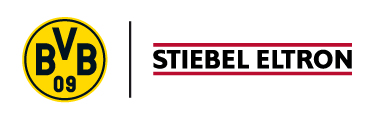 Den BVB auf der ISH 2023 erleben: Auf dem Messestand von STIEBEL ELTRON am Mittwoch, 15, März 2023 in Halle 12.1 | Stand E03 